Nom et prénom : LECTURE D’UNE INFOGRAPHIERetrouver les éléments qui caractérisent une infographie =>Répondez aux questions et compléter les cases1. Indiquer le nombre de couleurs au maximum autorisé pour un confort de lecture : ……………………………2. Indiquer le type de licence : ………………………………………………………………………………………………………………………..3. Comment sont symbolisés les 40 000 participants ? Qu’observez-vous ?4. En combien de parties se construit cette infographie ? ………………5. Donner le premier intertitre et les 4 éléments du texte de la 1ère partieIntertitre = ………………………………………………………………………………………………Les éléments de ce contenu----6. Donner le 2ème intertitre et les 7 éléments du texte de la 2ème partieIntertitre = ………………………………………………………………………………………………………………Les éléments de ce contenu-------Selon vous, à quoi servent les triangles ?Selon vous, ce document est une infographie, une carte postale où une affiche ? Pourquoi ? Quel est le type de cette infographie ? …………………………………………………………………………………………………..Quel type d’image utilise-t-on pour compléter le texte ? (photographies, logos particuliers,  …)Citer 1 métier qui utilise la présentation de l’information sous forme d’infographie de valeurs ? 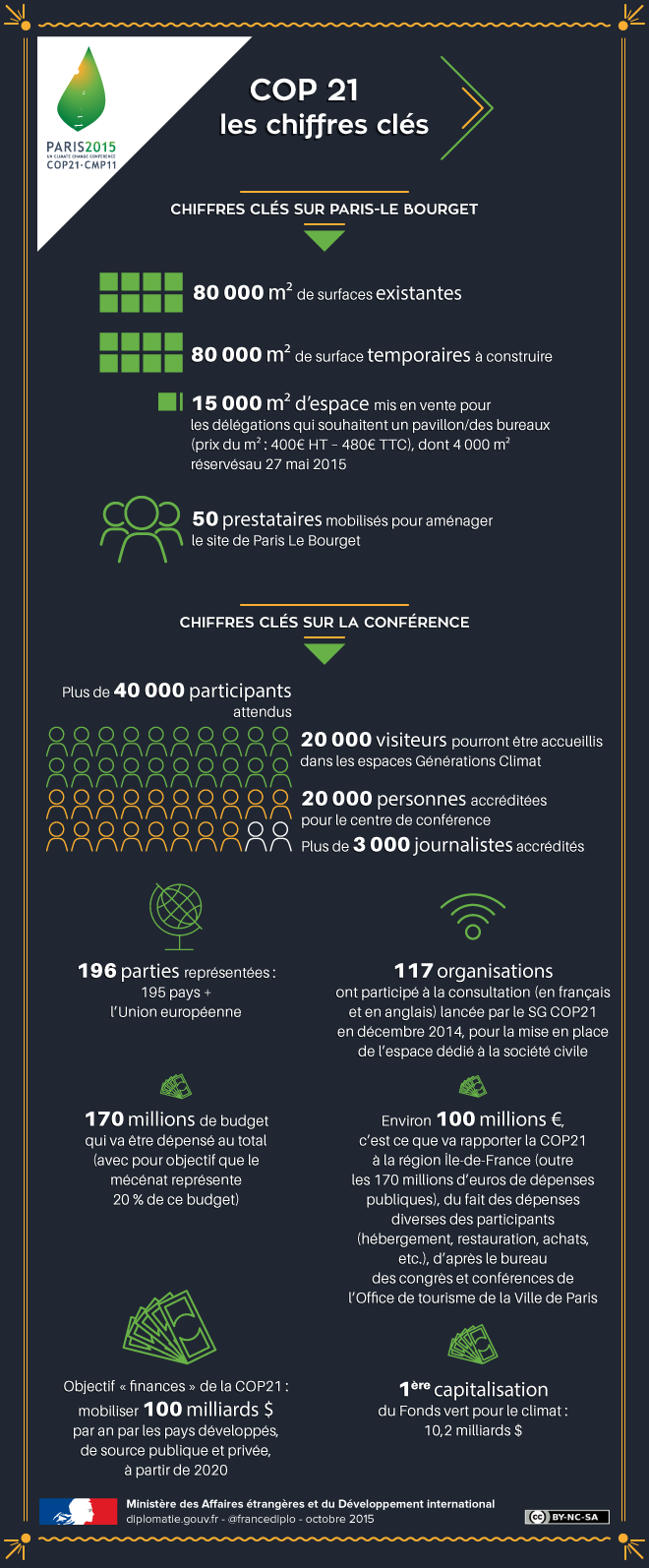 